 Экологический вестник 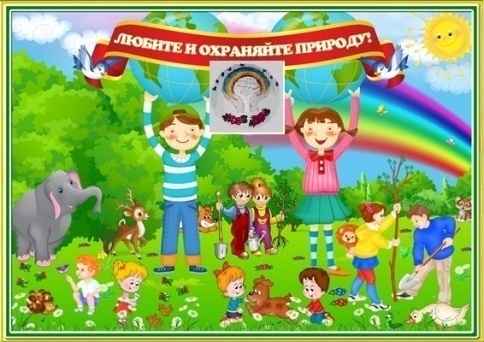 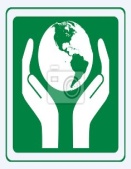                   ХАСАВЮРТОВСКИЙ    ЭКОЛОГО- БИОЛОГИЧЕСКИЙ ЦЕНТР                                                                                                                              .Мы не можем не вторгаться в природу                                                                                                     Апрель  2019 г.  №07  (47)Но мы можем изменить отношение к ней!  .  Олимпиада СКФО «Будущее Кавказа»27марта в  Хасавюрт  во  Дворце культуры «Спартак»  состоялось  открытие   9 ежегодной олимпиады по школьным предметам среди старшеклассников городов субъектов СКФО .В церемонии открытия конкурса приняли участие мэр Хасавюрта Зайнудин Окмазов и другие представители администрации города. 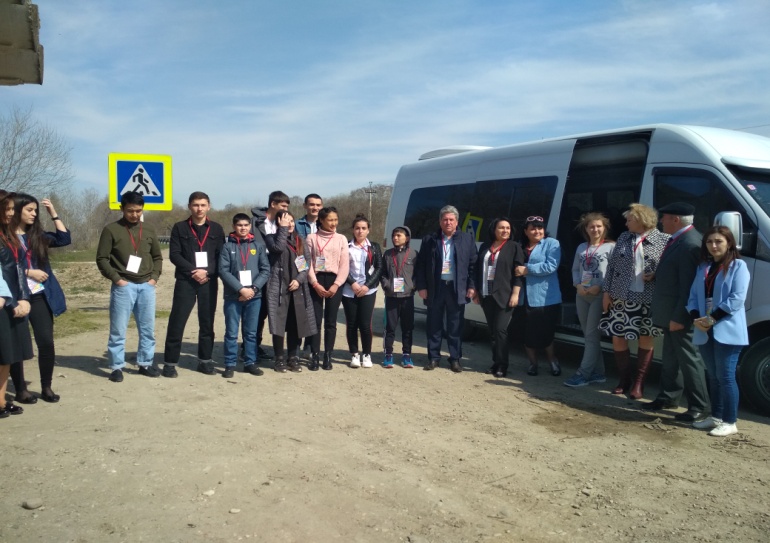 Встреча участников олимпиады из Ставропольского краяВ приветственном слове Окмазов поздравил участников с началом олимпиады и пожелал гостям приятного пребывания.  « Участники олимпиады имеют прекрасную возможность не только показать и проверить свои знания, но и приобрести новые знакомства с ребятами с других субъектов», – сказал Окмазов.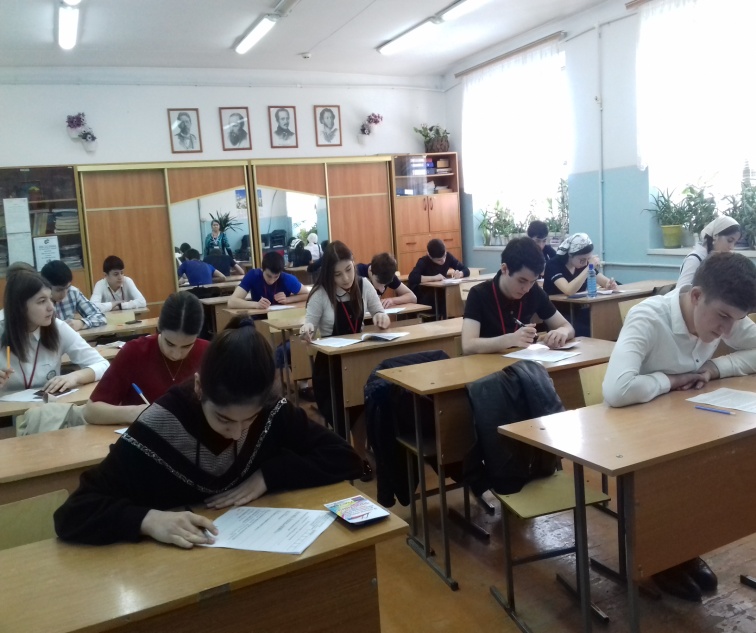         Участники олимпиады проходят тестирование                            по английскому языку.Также было зачитано приветствие участников олимпиады от имени главного федерального инспектора по РД Александра Гасанова, в котором он отметил, что участие в интеллектуальных соревнованиях не только большая честь, но и огромная ответственность для каждого, кто представляет свою школу, город, регион.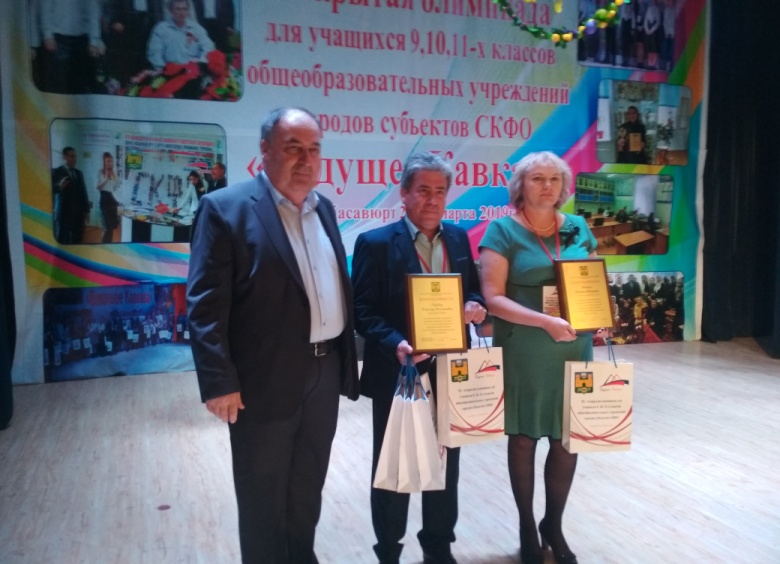        Руководители команды   из Ставропольского краяВ нынешнем интеллектуальном соревновании, которое прошло на базе  Гим. № 2 и Гим. № 3, приняли  участие более 200 учеников.  Для участия в олимпиаде прибыли делегаты из  следующих   республик Северного Кавказа : Чеченская, Ингушская, Кабардино-Балкарская, Карачаево-Черкесская, Северная Осетия-Алания,  Ставропольского края и Дагестана.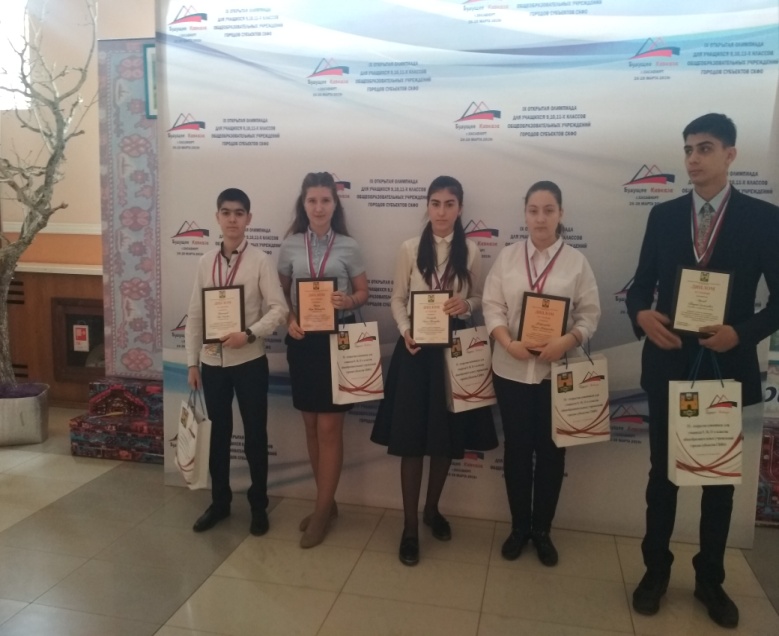        Победители и призеры из Ставропольского краяПосле официальной части для всех присутствующих в зале был подготовлен концерт с выступлениями творческих и хореографических коллективов Хасавюрта. Награждение победителей и призеров , а также закрытие олимпиады состоялось 28 марта  во  Дворце культуры «Спартак». После церемонии награждения  Ибрагимов Р.М.   пожелал всем гостям и участникам олимпиады счастливого пути и выразил надежду что в следующем юбилейном году они встретятся вновь на гостеприимной земле Хасавюрта.                                  Методист ЭБЦ Сайдулаева Л.У.Участие  в республиканской конференции  посвященной «Всемирному дню воды»22 марта  2019г в Малой академии наук Республики Дагестан   состоялся Республиканский конкурс, посвященный Всемирному дню воды «Забота о чистой воде -забота о будущем».В конкурсе победителями и призерами по 6 номинациям стали 38 дагестанских школьников. В Республиканском конкурсе соревновались 200 юных экологов - учащиеся общеобразовательных организаций. Финалистами стали 120 конкурсантов из 33 районов  и 10 городов Дагестана .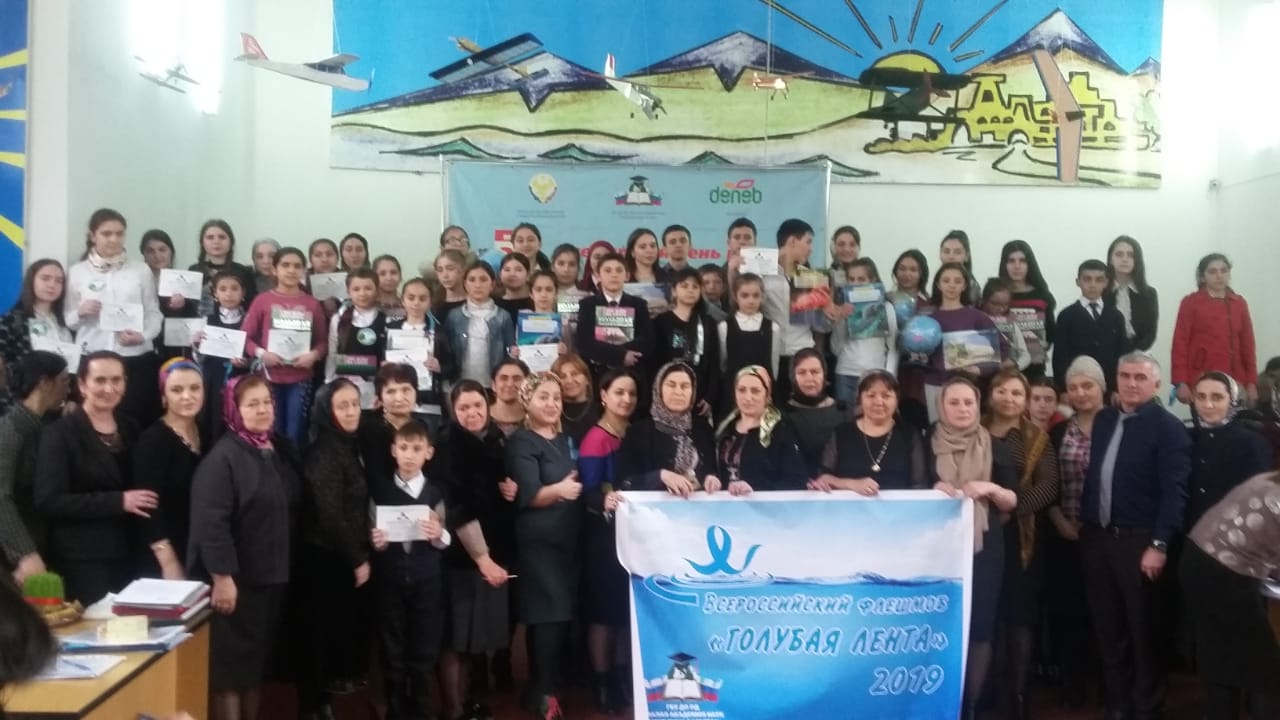 Участники конференции, посвященной Дню воды в                  ГБУ ДО «МАН» До начала состязаний прошло торжественное открытие конкурса, в котором приняли участие и.о. директора Малой академии наук  Р Д  Багомаев А., заместитель директора  Ибрагимов Г., заместитель директора Государственного природного Заповедника «Дагестанский»  Магомедова З. и председатель Дагестанской республиканской общественной организации «Дагестанский научно - краеведческий центр»  Магомедов И.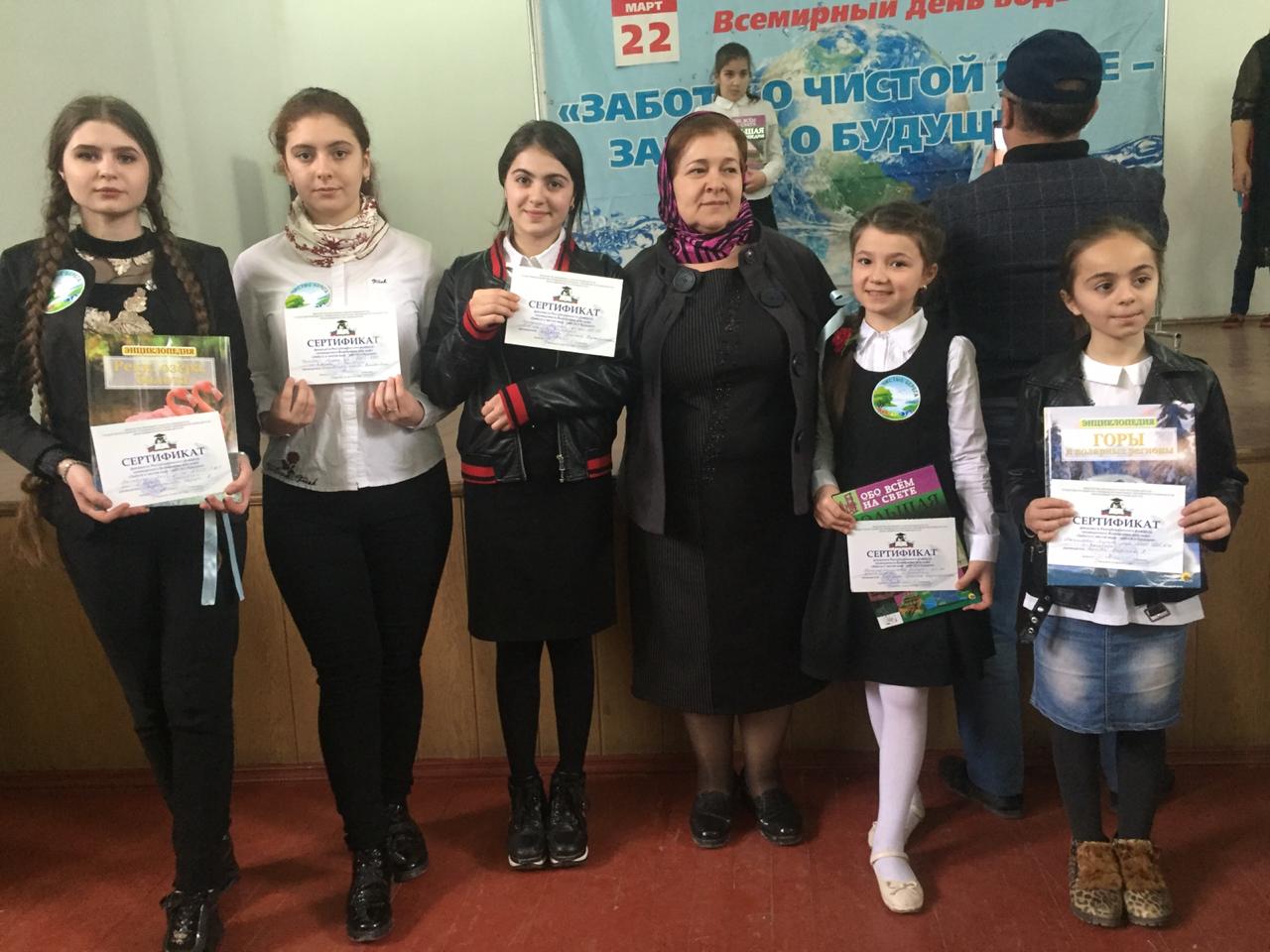 Участники республиканского этапа конкурса   из Хасавюрта
Конкурс  в МАН проходил по 6 номинациям: «Литературная», «Видеофильм», «Экологический вестник», «Экологический плакат», «Пейзажная фотография» и «Фотообъектив обвиняет».На республиканский этап поехало 6 участников от города, все они стали призерами финального тура Конкурса.  Всем  участникам из  г. Хасавюрта  были вручены сертификаты финалистов республиканского конкурса «Всемирный день воды» и памятные подарки .В номинации «Литературная» - уч-ся 4 класса СОШ№12 Магомеджалилова Самира заняла 2 место .                                                                           В номинации «Экологический плакат» (7-9) лет Магомедова Ясмина уч-ся 4 класса СОШ№14  заняла 3 место.  .В номинации «Видеофильм» уч-ся ХМЛ  11 класса  Балабуха Яна и Хасавова Марьям. заняли 3 место.  Поздравляем призеров республиканского конкурса , желаем им дальнейших творческих успехов.                                Методист ЭБЦ   Ибракова А.Х.            Праздник   День птиц в ЭБЦЕжегодно в апреле в эколого-биологическом центре проводится праздник «День птиц» . С 8 по 9 апреля в ЭБЦ  была организована выставка детских работ в актовом зале.   В школах в канун общегородского праздника   под руководством биологов школ и работников ЭБЦ проведена подготовительная работа. Учащиеся  изготовили скворечники, кормушки, поделки из природного материала, рисовали  плакаты, рисунки.       Оргкомитет и жюри подвели итоги по проделанной работе с учащимися образовательных учреждений и представленным на конкурс материалам. 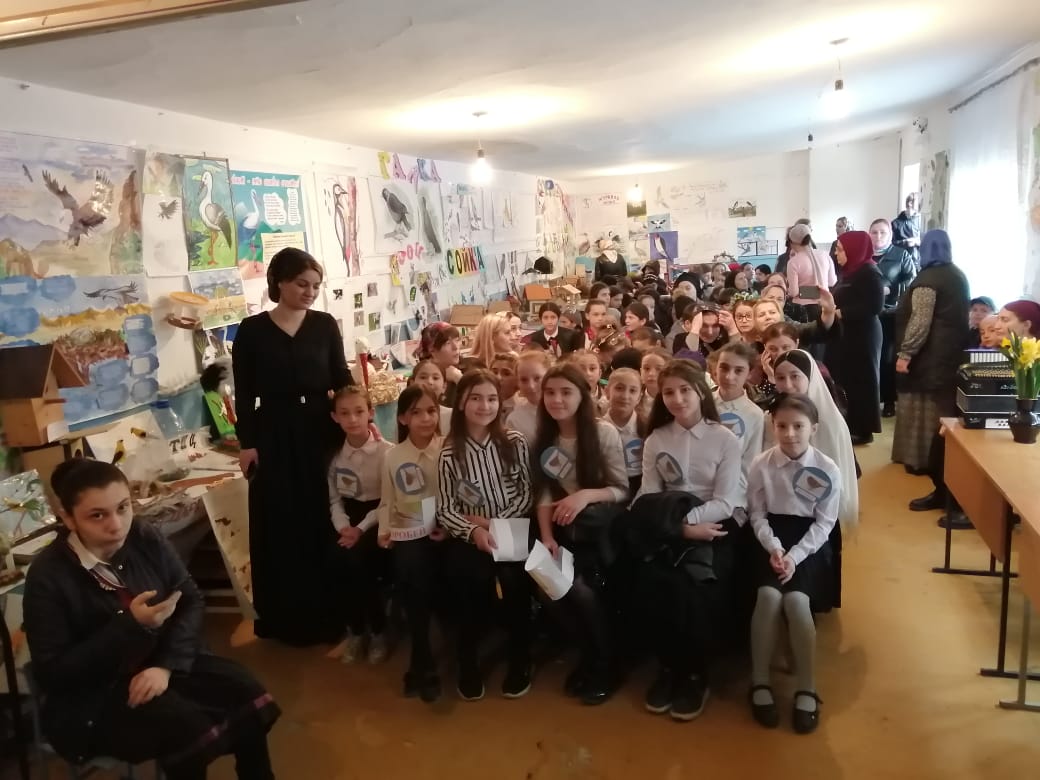                          Участники праздника11 апреля прошел сам праздник. На нем присутствовали:Идрисов Алиасхаб Сиражутдинович – глав. спец- эксперт северного межрайонного управления по экологии и природопользованию, Алибекова А.М. – консультант управления по экологии и природопользованию.     Директор  ЭБЦ  Омаров А.А. в своем приветственном слове  поблагодарил учащихся и биологов школ за активное участие в конкурсах , посвященных    Дню птиц.  На празднике с интересной и познавательной программой выступили следующие школы: 1. СОШ. № 9 представили птицу - Сорока  2. СОШ. № 11 представили птицу - Ласточка  3.Гим. № 2 представили птицу - Соловей  4. СОШ. № 15 представили птицу – Воробей Награждены дипломами и грамотами УО соответствующих степеней следующие учителя и учащиеся, занявшие призовые места  в конкурсах, посвященных Дню птиц:  В номинации «Лучшая кормушка»1-место Шихмирзаев Мохмад - уч-ся 4 кл. СОШ.№ 19Рук. учитель нач. кл. Орусбиева Барият ХамзатовнаВ номинации «Конкурс поделок» 1- место Гаджиев Шамиль уч-ся 5 кл. СОШ.№ 2Рук. учитель биологии Маммаева Пердаус Джабраиловна В номинации «Конкурс рисунков в формате А(з)» 1- место Багавдинова Аида уч-ся 8 кл. СОШ.№ 12Рук. учитель ИЗО Сулейманова Лариса Хизриевна  В номинации «Лучший   скворечник»1-место Акаев Абдулазим уч-ся 5 кл. гимназия № 3Рук. учитель биологии Абдухалимова Патимат Убайдулаевна В номинации «Лучшая дуплянка»     1 – место Абдулаева Марият  уч-ся 2 кл. СОШ.№ 19          Рук. учитель нач. кл. Салимгереева Аида  Мовлетовна В номинации «Лучшая фотография» 1-место Якиева Ирада уч-ся 6 кл. СОШ № 17 Рук. учитель английского языка Магомаева Эльмира Анваровна    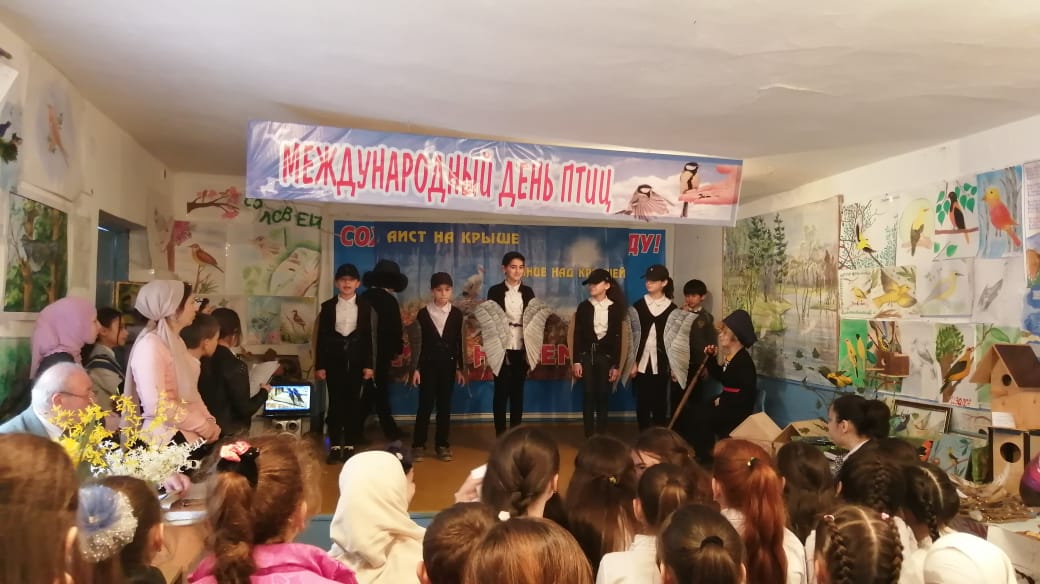                      Выступление уч-ся сош №11                За проделанную работу по охране и привлечению птиц в период с октября 2018 года по март 2019 года  были  награждены дипломами УО учителей биологии следующих школ: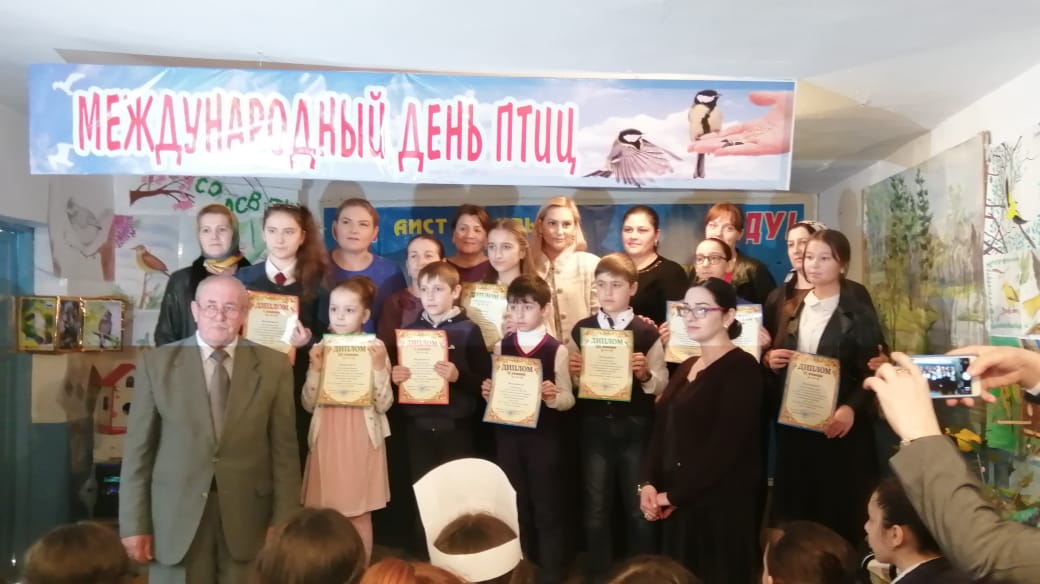                       Победители и призеры    конкурсов    1- место Газималикова Марина Абдулмуслимовна - учитель биологии им. М. Горького2- место Зайидова Хадижат Магомедовна - учитель биологии СОШ. № 12                                       3 - место Мамаева Пердаус Джабраиловна - учитель биологии СОШ № 2                         Зав.отделом по ОМР  Аджиева Д.Ш. День Птиц в гимназии№22 апреля 2019 годаВ гимназии №2 состоялся традиционный ежегодный праздник «День Птиц». В этом году он проводился между 7-ми классами. На праздник учащиеся 7-х классов подготовили выступления, посвященные какой-либо одной птице. 7-а класс представлял журавля, 7-б – соловья, 7-в – фламинго, 7-г – ворону.  В программу выступления команд входили: презентация птицы в костюме, песня о птице, стихи, сценка.  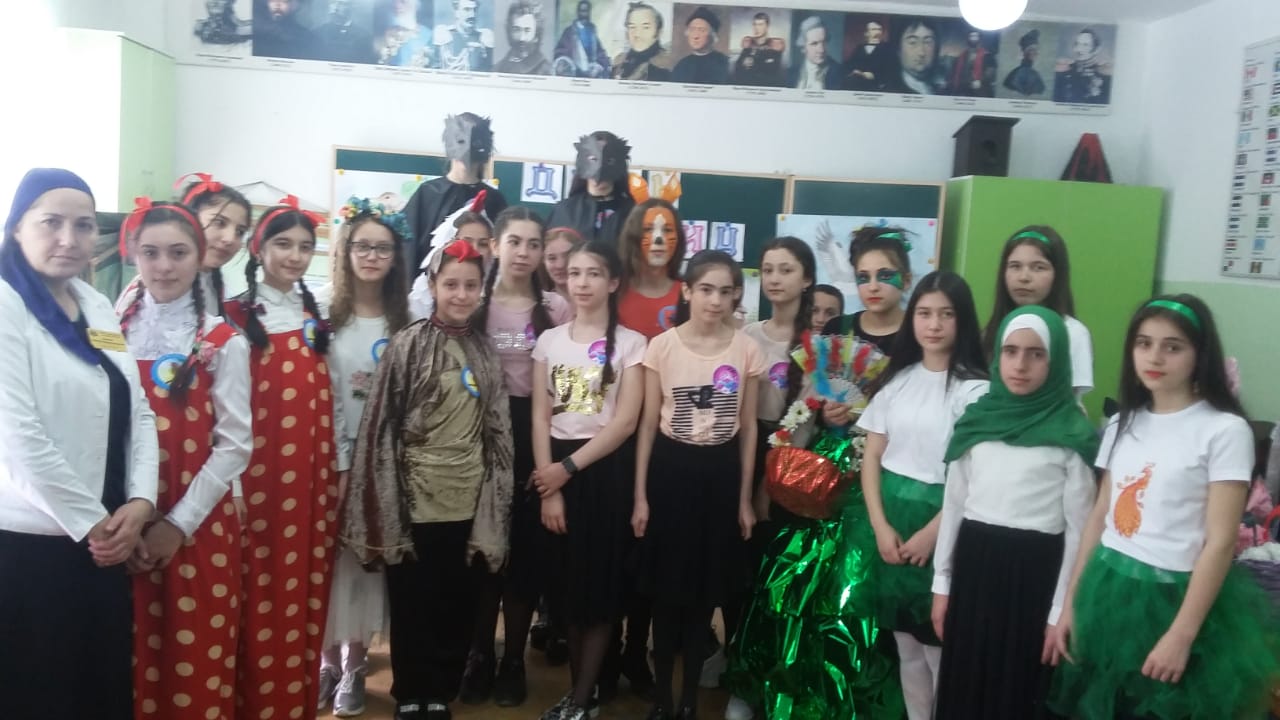 Также каждая команда подготовила красочную выставку, на которой были представлены рисунки, поделки, буклеты о птице, рефераты, фото,  самостоятельно изготовленные искусственные  гнездовья. Каждый конкурс судило компетентное жюри из числа педагогов гимназии №2 и  педагога ДО ЭБЦ  Мурзаевой М.А., курирующей данную школу и специально приглашенной  для участия в составе жюри в судействе конкурсов . Решением судей первое место было присуждено команде 7-б класса, которая представляла соловья. Со своей программой учащиеся - победители внутришкольного конкурса выступили  и на общегородском празднике «День Птиц», который состоялся в ЭБЦ 11 апреля 2019 года.                                   Методист ЭБЦ  Мурзаева М.А.                         Открытые  занятия  24 апреля  2019г педагог ДО ЭБЦ Аджиева Д.Ш. провела открытое занятие с уч-ся 2 группы из 4б класса сош №9   на тему «Общее понятие о землянике». Цель занятия: дать уч-ся общее представление о землянике, ознакомить с биологическими особенностями земляники садовой, ознакомить с некоторыми видами этой культуры.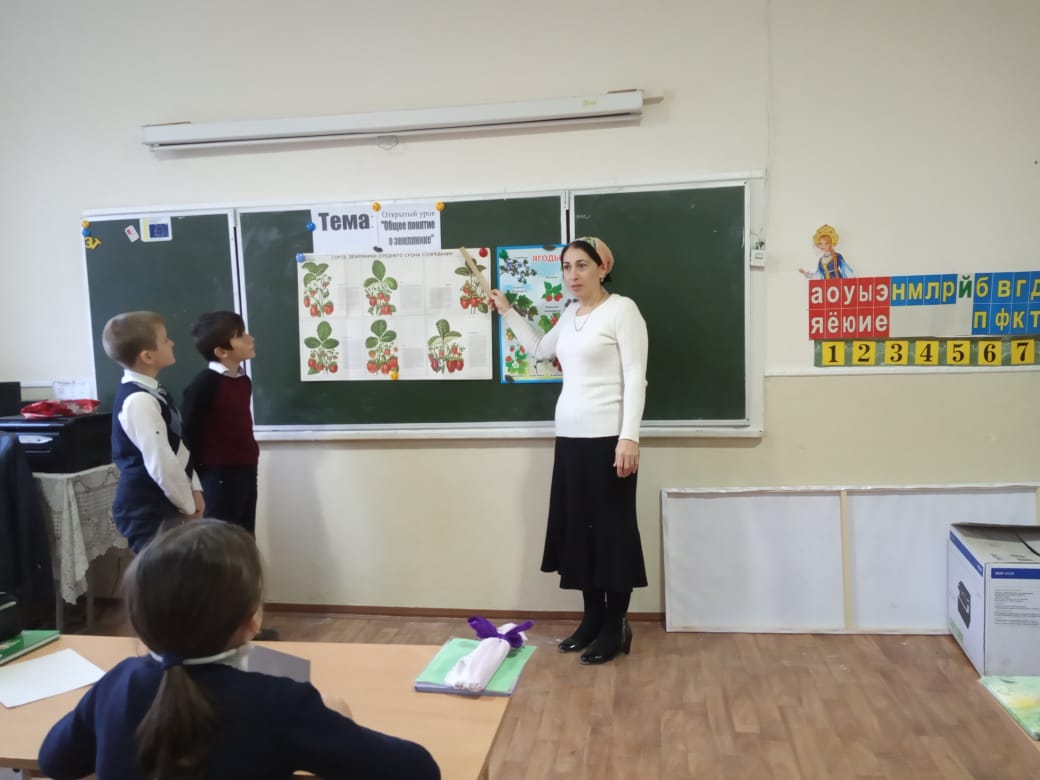 Открытое занятие с уч-ся 2гр. из 4б кл. сош №9Рук. Аджиева Д.Ш.Занятие было проведено в виде беседы. Педагог    использовала карточки, слайды, видеоролик  «Способы выращивания земляники». Также провела  групповую работу с уч-ся.  Была проведена викторина «Угадайте ягоды», разгадан кроссворд.  Учащиеся приняли активное участие в проведении занятия. Они получили дополнительные знания о такой полезной ягоде как земляника, освоили навыки ее выращивания.                                Зам. директора по УВР Балатова Н.А.Орг.массовые мероприятия в школах города  13.03.19 г. в СОШ №17 прошло  экологическое мероприятие «Пусть будет мир прекрасен!». Учащиеся объединения «Экология» 1 группы  из 6г подготовили музыкальную инсценировку. Охват учащихся 31 человек . Мероприятие посетили биолог Хадаева Х.А., кл.рук. Гааева Диана Курбановна.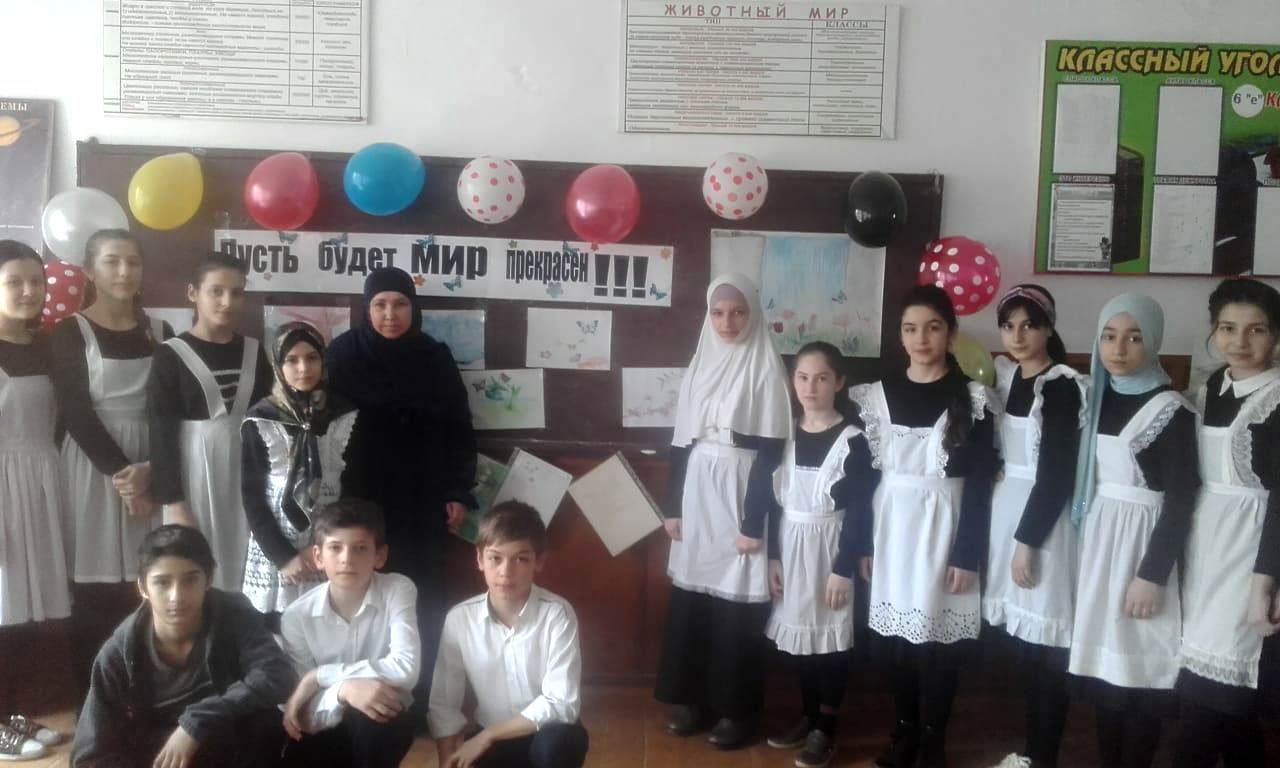            Мероприятие с уч-ся1 гр. из 6г кл. сош №17                            Рук. Батырбиева В.М.Цель мероприятия: способность улучшению качества знаний о природе родного города, воспитывать у юных экологов бережное отношение к природе, вовлекать обучающихся в природоохранную деятельность.    14 марта 2019г. СОШ. №12 рук. объед. «Овощеводство» провела весеннее мероприятие на тему- «Весеннее путешествие с 3 группой 3 «б»кл. Цель мероприятия: ознакомить учащихся с весенними изменениями в природе, привить интерес к родной природе, земле и труду.  Оборудование: мультимедийная установка, флешка, компьютер. 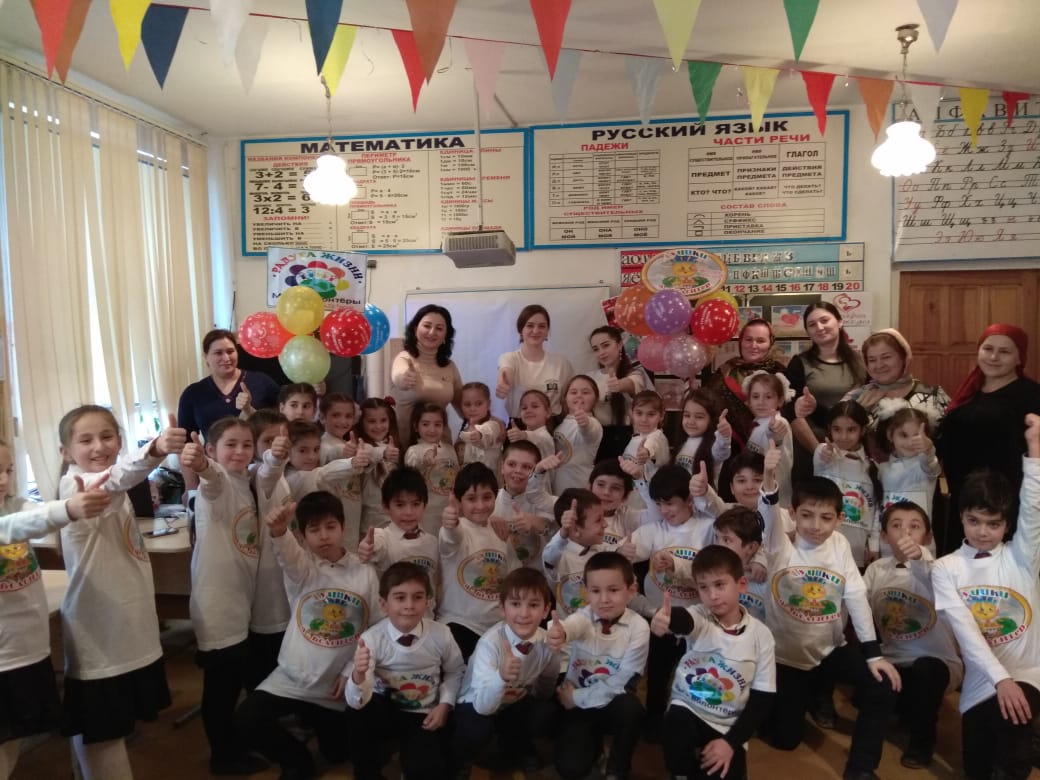 Орг.массовое мероприятия с уч-ся  3 гр.из 3б кл сош №12 Рук. Ибракова А.Х.Охват учащихся – 32 человек. Учащиеся остались очень довольны. Присутствовали: зам. директора нач. кл.- Бибарцева З.М. рук.3 «б» класса Абдулмажидова Д.А.                                       Зав. отделом по ОМР Аджиева Д.Ш.Экскурсия в горводканал  г. Хасавюрта учащихся – экологов  начальных классовСОШ№12   2 апреля 2019г.В связи со сложившейся  санитарно-эпидемиологической ситуацией в г. Хасавюрте во всех учреждениях образования города были приняты меры по информированию учащихся  о мерах соблюдения правил гигиены.  В МКУ ДО ЭБЦ было принято решение,  чтобы учащиеся посетили горводканал и ознакомились , какие именно меры обеззараживания воды  для защиты населения  от заражения (ОКИ ) здесь проводятся.  В лабораторию,  где проводятся анализы  посторонним вход  запрещен.  Но учащиеся через стеклянную дверь  увидели, что там идет  работа по обследованию воды на содержание  различных посторонних элементов , которые могут оказать пагубное действие на здоровье человека  С учащимися побеседовала зав. лабораторией  горводканала  Медиева Ума Османовна.  Она подробно рассказала учащимся о главных мерах предосторожности при возникновении ОКИ. 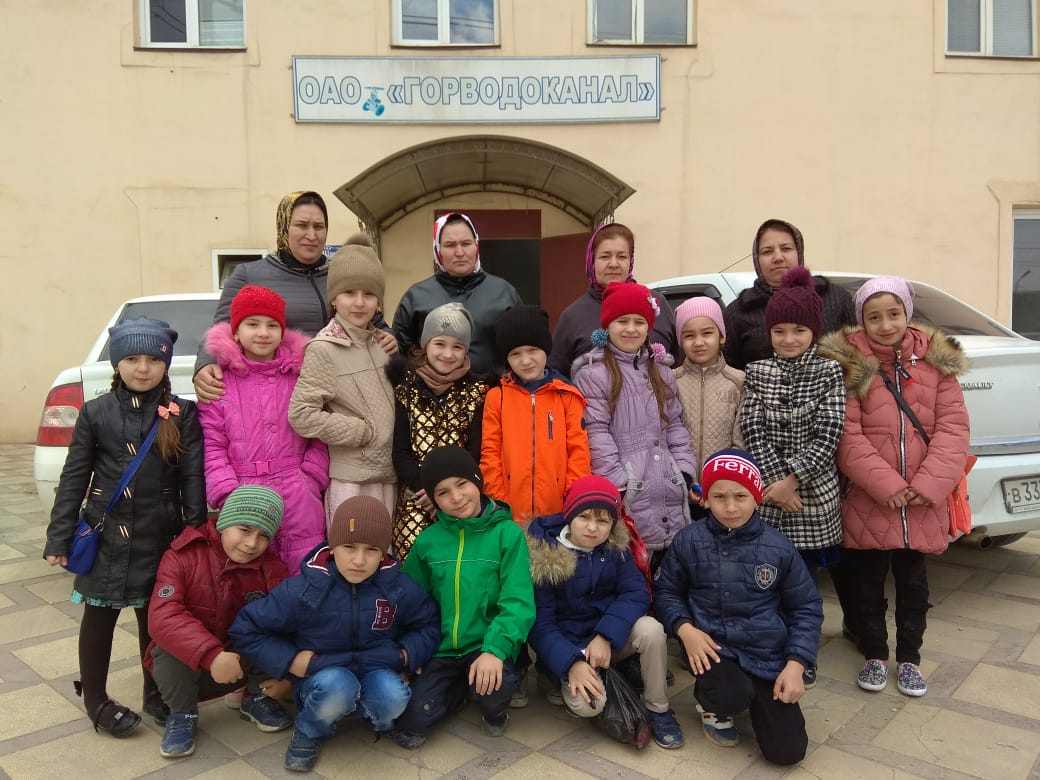      Участники  экскурсии в горводканал г. Хасавюрта                                           Было сказано о немедленном изоляции больного, проведении дезинфекции, частого проветривания помещений , мытье и обеззараживание рук. Обеззараживать необходимо посуду, дверные ручки, столы, стулья и поверхности другой мебели, подоконники, не менее 2х раз в течении дня  провести влажную уборку кабинетов с применением обеззараживающих средств  не токсичнее 4 класса опасности. Не менее 4х раз провести проветривание помещений. Учителя и дети не менее 2х раз теплой водой и мылом должны мыть руки и пользоваться индивидуальными полотенцами. Самое главное при возникновении (ОКИ), сказала она, немедленная изоляция больного.         Методист по связям со школами  Ибракова А.Х.                                                                    Редколлегия:                             Редактор -- А.А.Омаров                             Отв. Секретарь-З.М.Черивханова                             Вёрстка Л.У.Сайдулаева                             Фотографии И.В.Умаров                             г.Хасавюрт  ул.Заречная пр.1 д.2